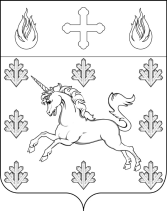 СОВЕТ ДЕПУТАТОВПОСЕЛЕНИЯ СОСЕНСКОЕРЕШЕНИЕ21 февраля 2019 года № 12/5О внесении изменений в Решение Совета депутатов поселения Сосенское от 19 июля 2018 года № 92/7 «О продлении улицы Потаповская роща»Руководствуясь Законом города Москвы от 6 ноября 2002 года № 56 «Об организации местного самоуправления в городе Москве», Уставом поселения Сосенское, Совет депутатов поселения Сосенское решил:Внести в Решение Совета депутатов поселения Сосенское от 19 июля 2018 года № 92/7 «О продлении улицы Потаповская роща» следующие изменения: преамбулу Решения изложить в следующей редакции:«Руководствуясь законами города Москвы от 6 ноября 2002 года № 56 «Об организации местного самоуправления в городе Москве», от 8 октября 1997 года № 40-70 «О наименовании территориальных единиц, улиц и станций метрополитена города Москвы», Уставом поселения Сосенское, в целях наименования улицы и адресации объектов на территории поселения Сосенское,»;пункт 1 Решения изложить в следующей редакции:«1.	Присвоить проезду, проходящему по территории жилого комплекса «Белые ночи» (поселение Сосенское, вблизи п. Коммунарка, земельный участок с кадастровым номером 77:17:0000000:11449), наименование - улица Потаповская Роща.»; Приложение к Решению признать утратившим силу.Дополнить Решение пунктом 1.1. следующего содержания:«1.1. Рекомендовать при разработке градостроительной документации учесть в установленном порядке предложения жителей поселения Сосенское по вопросу о развитии дорожно-транспортной инфраструктуры вблизи земельного участка с кадастровым номером 50:21:0120311:195.»;Настоящее Решение вступает в силу со дня его принятия. Опубликовать настоящее Решение в газете «Сосенские вести» и разместить на официальном сайте органов местного самоуправления поселения Сосенское в информационно-телекоммуникационной сети «Интернет».Контроль за исполнением настоящего Решения возложить на депутата Совета депутатов поселения Сосенское Голуба К.Ю. Глава поселения Сосенское                                                             К.О. Бармашев